EUROPEJSKIE CENTRUM PAMIĘCI I POJEDNANIA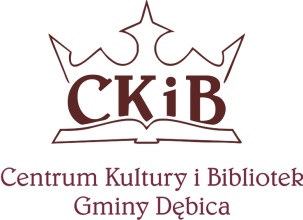 Pustków - Osiedle 26 A39 – 206 Pustków - Osiedle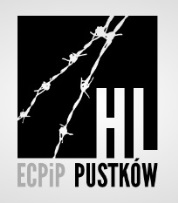 tel. 887 628 900www.ecpip.ple – mail: ekspozycja.ecpip@gmail.com_____________________________________________________________________________________________________Pustków-Osiedle, 12.04.2019 r.Szanowni Państwo Centrum Kultury i Bibliotek Gminy Dębica wraz z działającym w jego strukturach Europejskim Centrum Pamięci i Pojednania, pragnie ponownie serdecznie zaprosić grono pedagogiczne i młodzież szkolną placówek oświatowych w Powiecie Dębickim do uczestnictwa w konkursie historycznym. Tym razem okazją do zorganizowania konkursu jest 75. rocznica ewakuacji niemieckich obozów pracy przymusowej przy poligonie Waffen SS Truppenübungsplatz Heidelager. W założeniu, konkurs „Niemieckie obozy pracy przymusowej w Pustkowie przy poligonie Waffen SS Truppenübungsplatz Heidelager w latach 1940-1944” zostanie przeprowadzony na jesieni, w nowym roku szkolnym 2019/2020. Konkurs skierowany jest do uczniów najstarszych klas szkół podstawowych, 
tj. klasy VII-VIII (obecne klasy VI i VII). Szkoły pragnące wziąć udział w konkursie będą mogły przeprowadzić wstępną kwalifikację w celu wyselekcjonowania najlepiej przygotowanych uczniów. Zaproponowany konkurs zostanie przeprowadzony w dwóch etapach. Pierwszy etap będzie miał miejsce w dniu 11 października 2019 r. 
Następnie finaliści pierwszego etapu wezmą udział w drugim etapie w dniu
 15 listopada 2019 r. Szczegóły dotyczące konkursu określone zostaną w oddzielnym regulaminie. Uzupełnieniem informacji konkursowej będzie również wykaz tematów i literatury przedmiotu. Na podstawie tej literatury zostaną przygotowane zagadnienia i pytania konkursowe. Laureaci konkursu otrzymają wartościowe nagrody pieniężne i rzeczowe ufundowane przez organizatorów oraz sponsorów konkursu. Pragniemy zainteresować tym konkursem licznych sponsorów, którzy uświetnią 
i wzbogacą pulę nagród dla jego uczestników. Liczymy również na udział mediów regionalnych, które transmitowałyby przebieg i wyniki konkursu.	Prosimy aby rozważyli Państwo swój udział w tym przedsięwzięciu 
i skontaktowali się z Centrum Kultury i Bibliotek Gminy Dębica w Pustkowie Osiedlu, 
tel. 14 681 10 06, e-mail: ckib@ckib.pl, Pustków-Osiedle 26A, 39-206 Pustków-Osiedle lub z Europejskim Centrum Pamięci i Pojednania pod numerem tel. 887 628 900, 
email: ekspozycja.ecpip@gmail.com, Pustków-Osiedle 26A, 39-206 Pustków-Osiedle, które z ramienia CKiB Gminy Dębica przygotowuje konkurs.Z wyrazami szacunkuMarcin CiszekDyrektorCentrum Kultury i Bibliotek Gminy Dębica z/s w Pustkowie Osiedlu